Методичний семінар для студентів-магістрів «Методика написання кваліфікаційної роботи»У лютому 2021 р на кафедрі психології та соціальних наук відбулася он-лайн зустріч із студентами-магістрами щодо роз’яснення специфіки роботи над кваліфікаційною роботою з психології. На зустріч були запрошені студенти 517-ї групи денного відділення та 517з групи – заочного відділення. Першою слово взяла завідувач кафедри, доктор психологічних наук, професор Савенкова Ірина Іванівна. Вона акцентувала увагу студентів на значущості кваліфікаційної роботи для їх професійного становлення. Було охарактеризовано структуру магістерської роботи. Означено терміни подання окремих частин роботи на кафедру своїм науковим керівникам. Ретельно розглянула Ірина Іванівна питання антиплагіату. Окремо обговорювались питання апробації результатів наукових досліджень. Також, слово брали всі наукові керівники кваліфікаційних робіт. Так доцент, канд. психол. н., Шевченко В.В. охарактеризував структуру вступу до кваліфікаційної роботи.  Доцент, канд. психол. н., Руда Н.Л., довела до студентів вимоги з оформлення переліку наукових джерел. Чугуєва І.Є., доцент, канд. психол. н., зробила наголос на необхідності застосування математичної статистики при обробці емпіричного матеріалу. А доцент, канд. психол. н., Літвиненко І.С. зупинилась на питанні необхідності проведення формувального експерименту. Зустріч відбувалась у форматі живого діалогу. Студенти мали можливість поставити у чаті свої запитання. 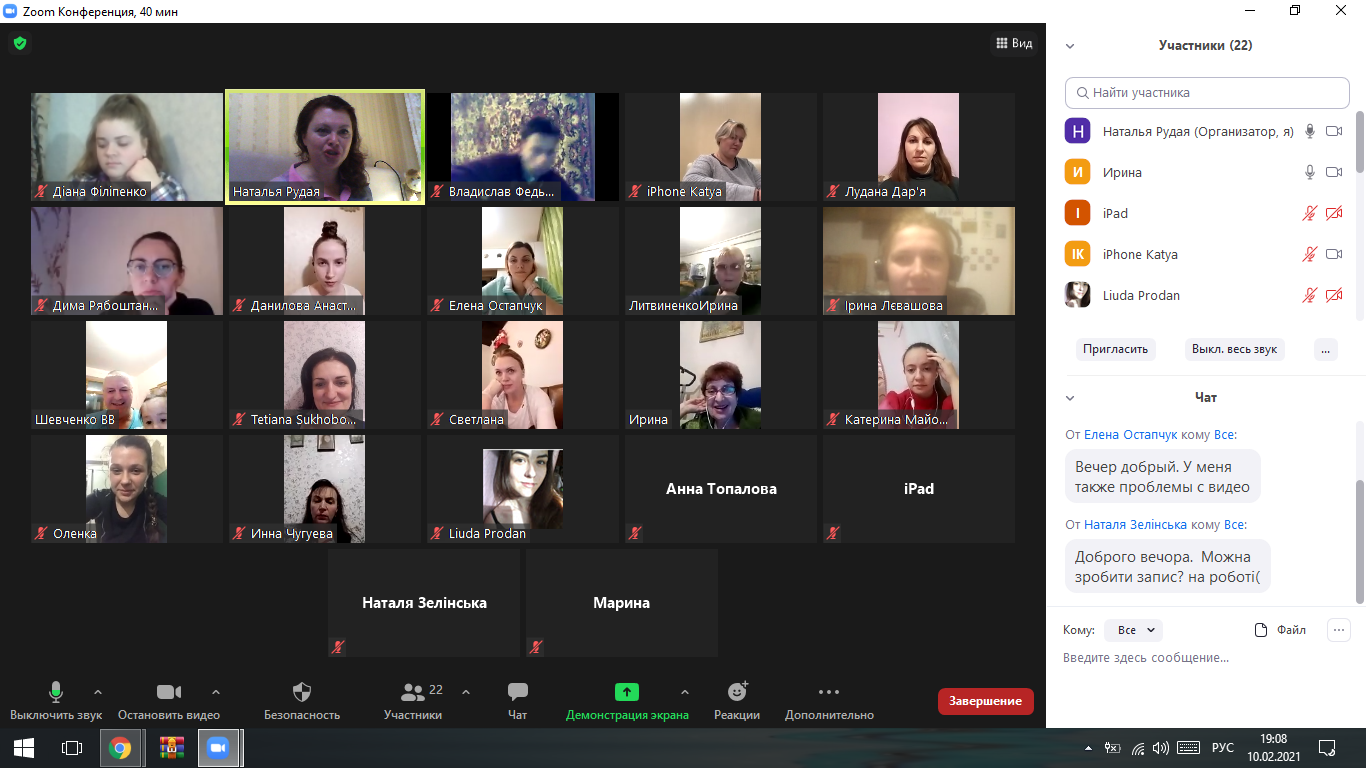 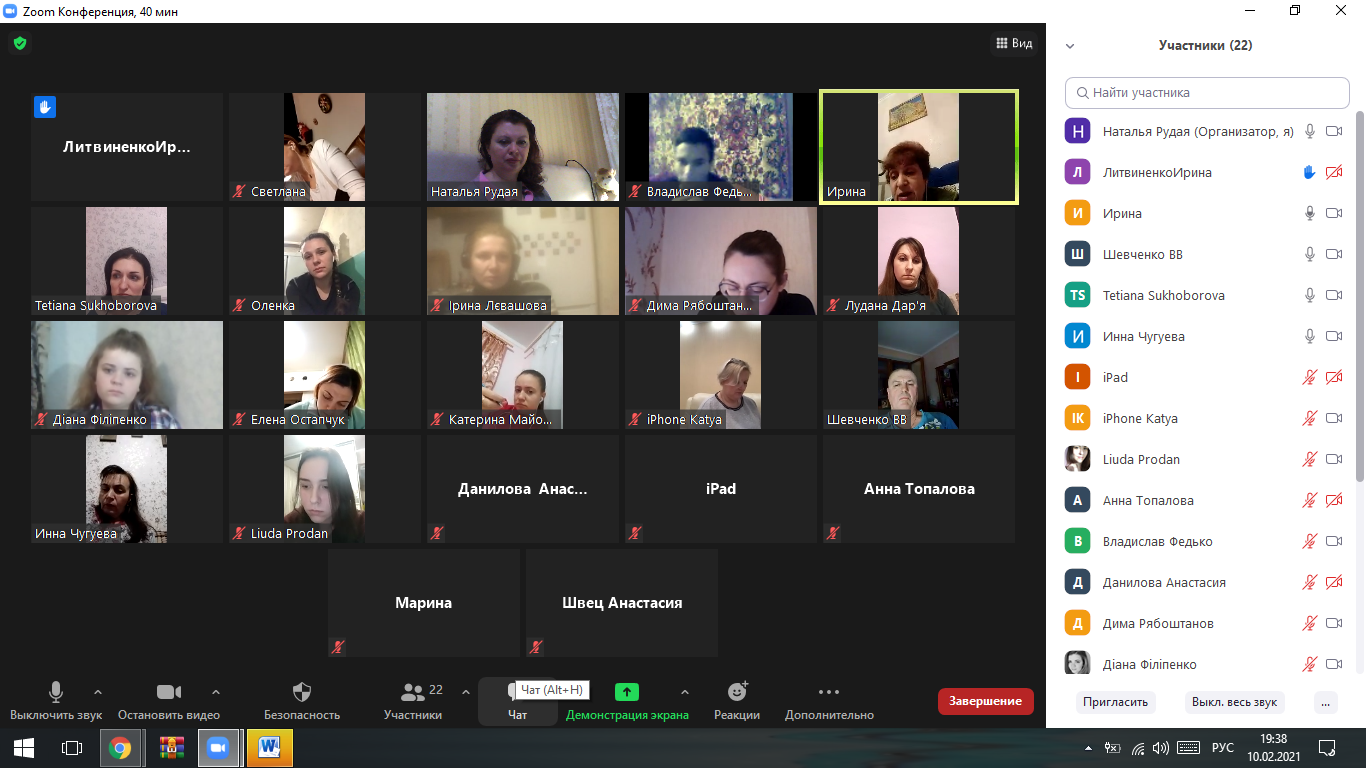 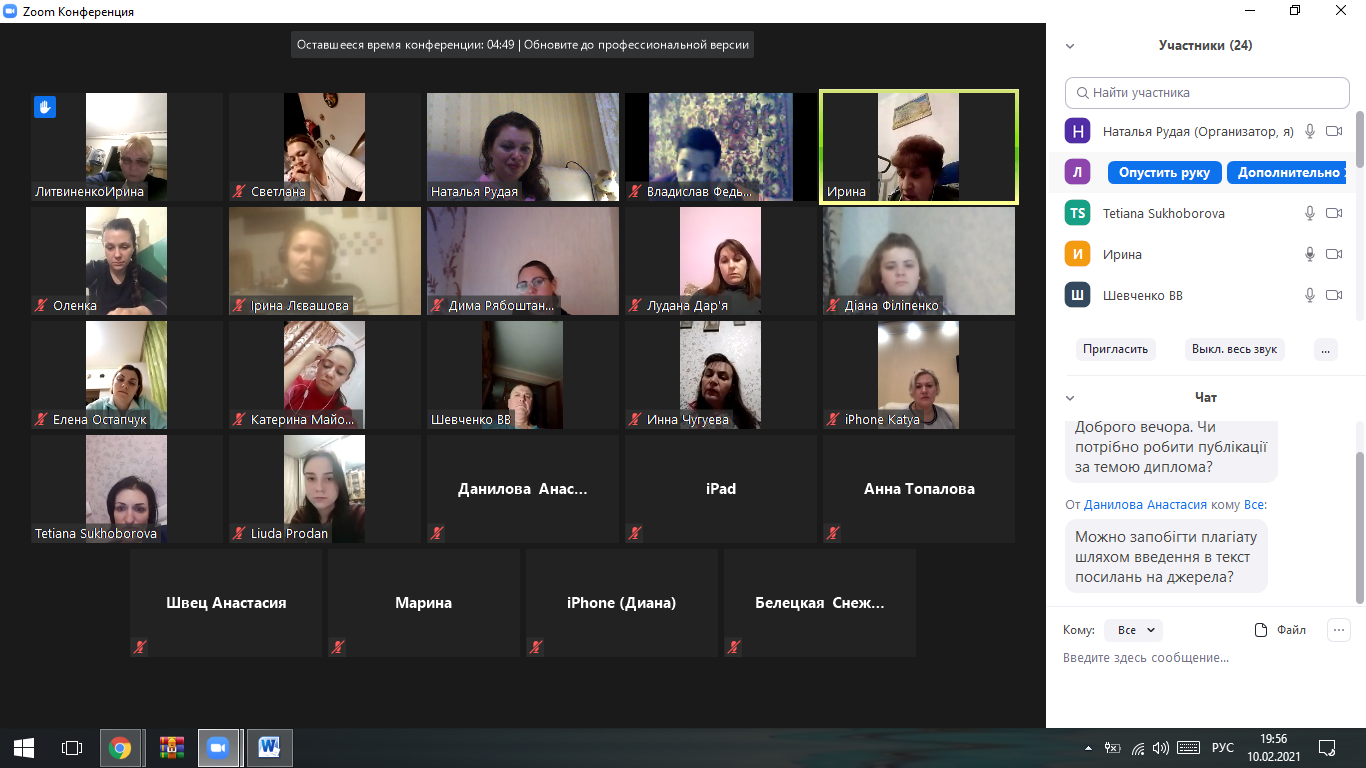 